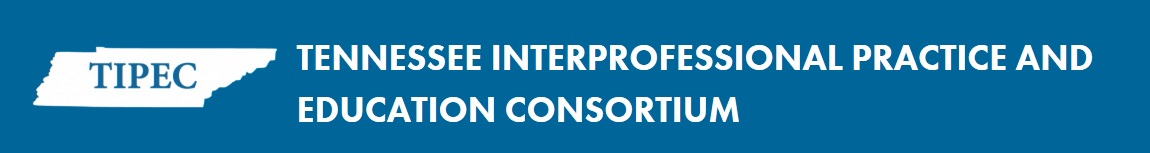 ONLINE FORMATJuly 31, 2020CENTRAL DAYLIGHT TIME8:45 a.m.-9:00 a.m Attendee log in9:00 a.m – 9:15 a.m Welcome and Introductions-Tara Minor9:15 a.m – 10:00 a.m Keynote address: Dr. Tyler ReimschiselInterprofessional Education and Collaborative Practice at Case Western Reserve University and the Cleveland Clinic10:05 a.m -10:50 a.m Poster session Q/A (See below for details)Facilitators: Loredana C. Haeger and Mary Lehman Held10:50-11:00 Coffee Break (Coffee’s on you!)11:00 a.m– 12:00 p.m. Presentations11:00 a.m -11:20 a.m Undergraduate IPE online Learning: Innovative use of a simulation debriefing toolLoredana Haeger, Abby Johnston, Michelle McDonald 11:20 a.m -11:40 a.m Fostering a Culture of Interprofessional Education Through Distance LearningKristen McHenry, Alicia Williams, Florence Weierbach, Kate Beatty11:40 a.m -12:00 p.m.Working Together to Beat the Clock: The Development of an IPE Table-top Escape GameChelsea Renfro, Paul “PJ” Koltnow, Trevor W. Sweatman, Neena Thomas-Gosain12:05 p.m.-12:40 p.m. Poster session Q/A (Details to follow)Facilitators: Loredana C. Haeger and Mary Lehman HeldPlease submit your ballot by 12:45PM!!12:45 p.m. – 1:15 p.m. Working Group Reports (2019-2020 reflections and looking forward)Population Health – Brad HawkinsClassroom – Christine Mullins/Naomi EichornResearch & Scholarship – Mary Lehman HeldSimulation – Chelsea RenfroClinical Services – Chad Gentry/Shannon ColeCommunications and Membership – Melissa Zarn1:15 p.m. – 1:30p.m.  Wrap up and Poster Contest Winners (Reviewers choice and People’s choice)